UMW / AZ / PN - 73 / 18                                                                 	      Wrocław, 11. 07. 2018 r.NAZWA POSTĘPOWANIA  Sukcesywna dostawa papieru i artykułów biurowych na potrzeby jednostek organizacyjnych Uniwersytetu Medycznego we WrocławiuCzęść A – Sukcesywna dostawa papieru kserograficznegoCzęść B – Sukcesywna dostawa artykułów biurowychOdpowiedzi na pytaniaPytanie nr 1:Poz. Wskazany parametr dotyczy zszywaczy biurowych, opcja zszywania otwartego, występuje tylko w modelach mniejszych, do 20k, 25k., i do 30k. Zszywacze archiwizacyjne nie mają takiej opcji, mają zszywanie w opcji zamkniętej Proszę o wskazanie modelu wzorcowego zszywacza, który posiada wymienione parametry, lub wykreślenie zapisu: Czy w poz. 202 Zamawiający dopuszcza głębokość wsuwania kartek do Odpowiedź: Zamawiający w poz. 201 i 202 wykreśla „zszywanie na zewnątrz”, a w poz. 202 dopuszcza głębokość wsuwania kartek do 69 mm. Pytanie nr 2:Czy Zamawiający dopuszcza długość taśmy 60-66mb? Odpowiedź: Zamawiający dopuszcza długość taśmy 60-66mb.Pytanie nr 3:Czy Zamawiający dopuszcza długość taśmy 60-66mb, oraz szerokość taśmy 50mm Odpowiedź: Zamawiający dopuszcza długość taśmy 60-66mb, oraz szerokość taśmy 50mm.Pytanie nr 4:
Prosimy o wykreślenie zapisu 20mic. Nie ma takich skoroszytów na rynku.Odpowiedź: Zamawiający wykreśla zapisu 20mic, ale dodaje „możliwość wpięcia dokumentów do 20 mm oraz okładka wykonana z folii PCV”.Pytanie nr 5:
Czy Zamawiający dopuszcza grubość folii 180micOdpowiedź: Zamawiający zmienia na grubość folii min. 140 mic. Pytanie nr 6:
Prosimy o dopuszczenie rozmiaru : Rozmiar: 90x100mm oraz 90,5x101mmOdpowiedź: Zamawiający dopuszcza rozmiar 90x100mm oraz 90,5x101mm.Pytanie nr 7:Proszę o dopuszczenie rozmiaru 24mmOdpowiedź: Zamawiający dopuszcza magnesy tablicowe w rozmiarach 24-26 mm. Zamawiający informuje, iż w związku z odpowiedziami na pytania Wykonawców koryguje Siwz oraz Formularz asortymentowo-cenowy (wzór – załącznik nr 2 B do Siwz). Zmiany zaznaczono kolorem niebieskim. Z wymienionych dokumentów należy korzystać w obecnie zamieszczonej wersji.Zamawiający informuje również o zmianie terminu składania i otwarcia ofert. Nowy termin składania ofert – do dnia 16.07.2018 r. do godz. 09:00Nowy termin otwarcia ofert – dnia 16.07.2018 r. o godz. 10:00Kanclerz UMW Mgr Iwona Janus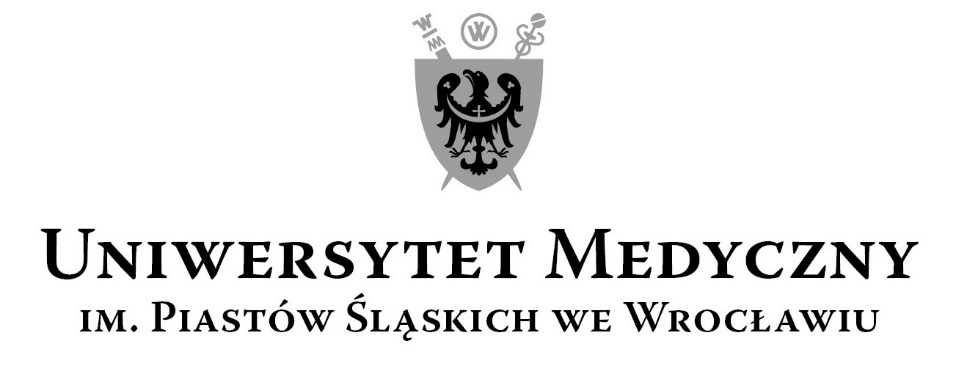 50-367 Wrocław, Wybrzeże L. Pasteura 1Zespół ds. Zamówień Publicznych UMWUl. Marcinkowskiego 2-6, 50-368 Wrocławfax 71 / 784-00-44e-mail: edyta.szyjkowska@umed.wroc.pl 50-367 Wrocław, Wybrzeże L. Pasteura 1Zespół ds. Zamówień Publicznych UMWUl. Marcinkowskiego 2-6, 50-368 Wrocławfax 71 / 784-00-44e-mail: edyta.szyjkowska@umed.wroc.pl 202.zszywacz metalowy, zszywanie do wewnątrz i na zewnątrz, regulowana głębokość wsuwania kartek do , na 100 kartek, 3 lata gwarancjiszt.10201.zszywacz metalowy, zszywanie do wewnątrz i na zewnątrz, na 60 kartek, 3 lata gwarancjiszt.20187.taśma pakowa brązowa, silna, klej kauczuk syntetyczny, nośnik polipropylen, rozmiar 48mmx50mszt.300188.taśma pakowa przeźroczysta, mocna, klej akrylowy, gr. warstwy folii 50 MIC, rozmiar 48mmx50mszt.200161.skoroszyt plastikowy A4 sztywny; /przednia okładka przezroczysta,twarda 20 mic., druga kolorowa ze sztywnego PCV; wysuwany papierowy pasek do opisu/szt.5 00099.koszulki A-4 rozszerzane, na katalogi, bez klapki 140 mic. a 10 szt. w op.op.50104.kubek na długopisy z lakierowanego metalu w kolorze czarnym i srebrnym, wysokość 98mm, średnica szt.20111.magnesy do tablic kolorowe  /8 szt. w op./op.